Отделение эстетического образованияХоровой класс2 класс СОШ № 511 урокВыполнять дикционные упражненияСкороговорки:- Бык тупогуб тупогубенький бычок.  У быка бела губа быда тупа.          - Расскажите про покупки            Про какие про покупки            Про покупки, про покупки            Про покупачки моиСкороговорун скороговорил скоровыговаривал.       2. Муз. И Кадомцева «Песенка о доброте» - повторять слова, заучивать наизустьЛес и звонок, и высок,
Серебрится елями,
Как волшебный туесок,
Он наполнен трелями!Припев:
Эта песенка проста,
Кто её не знает?
/Там, где правит доброта! 
Грусти не бывает!/ 2 р


Если мир царит вокруг,
Каждый миг прекрасен.
Даже дятел, тук-тук-тук,
С песенкой согласен.          Припев:
          Эта песенка проста,
          Кто её не знает?
         /Там, где правит доброта! 
          Грусти не бывает!/ 2 р2. Повторить канон «Мандарины»
2 урок1.Повторить скороговорки.2. Прослушать песню «Белый, синий, красный» https://www.youtube.com/watch?time_continue=43&v=iz2Ub1Bpkdo&feature=emb_logoПропеть припевы.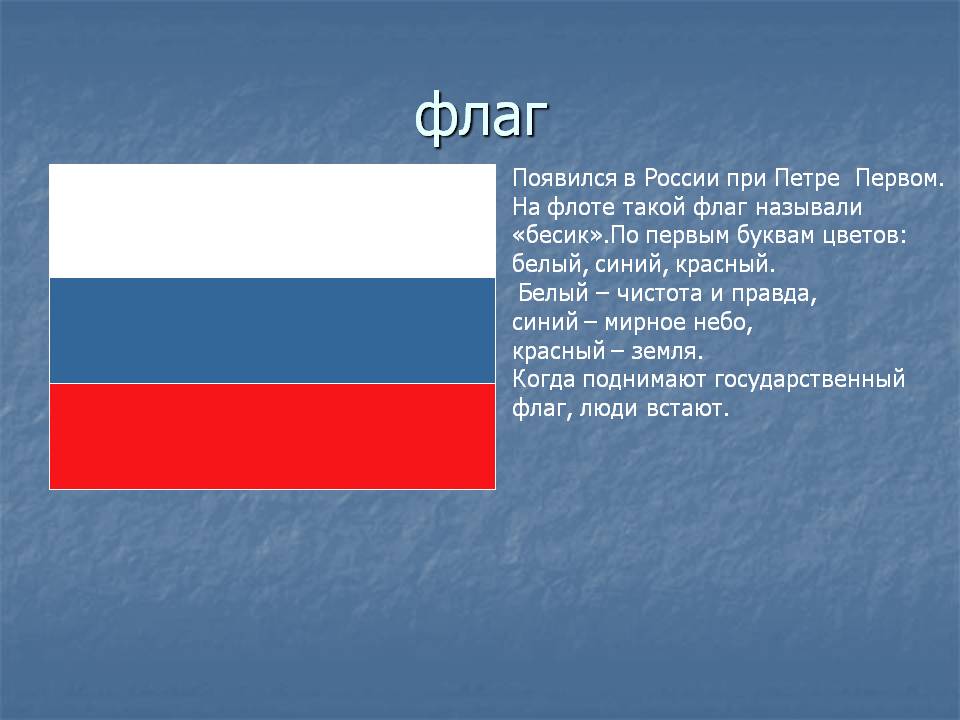 2. Вспомнить песню муз. Б. Флиса «Спи, моя радость, усни» https://my.mail.ru/mail/znajka-06/video/4558/4559.html3 урокПовторить скороговоркиПовторить песню  Муз. И Кадомцева «Песенка о доброте»Пропеть припевы песни С. Смирнова «Белый, синий, красный»Припев после 1 куплетаКак красив белый цвет,Лучше цвета в мире нет,Он для Родины моей всех милейПрипев после 2 куплетаКак красив синий цвет,Лучше цвета в мире нет,Он для Родины моей всех милейПрипев после 3 куплетаКак красив красный цвет,Лучше цвета в мире нет,Он для Родины моей всех милей4 урокПовторить скороговоркиПрослушать песню  Е.Еремеевой «Музыкальный ключ скрипичный»https://www.youtube.com/watch?time_continue=44&v=8jbwxqvAYMw&feature=emb_logoУчить слова песни.1 куплетМузыкальный ключ скрипичныйМузыкантам всем знаком,Без него на местеЗамирают песни,Ноты словно под замком          Припев: Тот, кто за ключом пойдёт,                         Звуки музыки найдёт                         Кто все ноты прочитает,                         Тот и песенку споётВыученные песни повторять.